Работа над свистящими звуками «С». «З», «Ц»При произношении звука «С»:ГУБЫ – растянуты в легкой улыбкеПЕРЕДНИЕ ЗУБЫ – сближены, но не касаютсяКОНЧИК ЯЗЫКА – касается нижних резцовСПИНКА ЯЗЫКА – вытянута, а передние языка, вдоль его, образуется тонкий желобок, по которому течет тонкая, сильная, холодная (подставьте тыльную часть ладонь, проверьте!) струя воздухаГОЛОСОВЫЕ СВЯЗКИ – разомкнуты, голоса нетЗвук «З» отличается от звука «С» только голосом: при его произношении все органы артикуляции расположены также, как и при произношении «С», но голосовые связки сомкнуты, и поэтому образуется звук. Можно приложить к гортани руку и почувствовать, как вибрируют голосовые связки.Звук «Ц» сложный, он состоит из «смеси» двух разных звуков – «Т» и «С», которые мы быстро произносим один за другим.Чтобы научить ребенка произносить звуки «С», «З» и «Ц» необходимо ежедневно выполнять следующие упражнения речевой зарядки. Упражнения необходимо выполнять сидя перед зеркалом.Упражнение №1. «Заборчик»Цель: укреплять круговую мышцу рта, развивать умение удерживать губы в улыбке.Зубы сомкнуты. Губы в улыбке. Верхние и нижние резцы видны.Упражнение №2. «Трубочка»Цель: укреплять круговую мышцу рта, развивать умение вытягивать вперед округленные губы.Зубы сомкнуты. Губы округлены и вытянуты вперед, как при звуке у.Упражнение №3. «Заборчик» - «Трубочка»Цель: укреплять круговую мышцу рта, вырабатывать умение быстро менять положение губ.Зубы сомкнуты. Губами имитируется произнесение звуков и-у.Упражнение №4. «Наказать непослушный язычок»Цель: выработать умение, расслабив мышцы языка, удерживать его широко распластанным.Улыбнуться. Приоткрыть рот. Спокойно положить язык на нижнюю губу и, пошлепывая его губами, произносить звуки «пя-пя-пя». Похлопать язык губами несколько раз на одном выдохе, затем удерживать широкий язык в спокойном положении при открытом рте под счет от 1 до 5-10. Следить, чтобы ребенок не задерживал выдыхаемый воздух. Контроль за выдыхаемой струей воздуха осуществляется с помощью ватки, поднесенной ко рту ребенка: если упражнение выполняется правильно, ватка будет отклоняться. Нижняя губа не должна подворачиваться и натягиваться на нижние зубы. Боковые края языка касаются углов рта.Упражнение №5. «Лопатка» («Блин»)Цель: выработать умение делать язык широким и удерживать его в спокойном, расслабленном  состоянии.Рот открыт. Губы в улыбке. Положить широкий передний край языка на нижнюю губу и удерживать его в таком положении под счет от 1 до 5-10. Следить, чтобы губы не были напряжены, не растягивались в широкую улыбку, чтобы нижняя губа не подворачивалась  и не натягивалась на нижние зубы. Язык не высовывается далеко: он должен только накрывать нижнюю губу. Боковые края языка должны касаться углов рта.Упражнение № 6. «Качели».Цель: укреплять мышцы языка. Развивать подвижность и гибкость кончика языка, умение им управлять. 	Рот открыт. Губы в улыбке. Движения  языка:А) широкий язык поднимается к носу и опускается к подбородку ;Б) широкий язык поднимается к верхней губе, затем опускается к нижней губе В) широкий язык вставить между верхними зубами и губой, затем между нижними зубами и губой;Г) широкий кончик языка прикасается к верхним резцам, затем к нижним.Упражнение №7. «Почистим зубы»Цель: учиться удерживать кончик языка за нижними зубами, развивать умение управлять языком, точность движений.Рот открыть. Губы в улыбке. Широким кончиком языка погладить нижние зубы, делая языком движения вверх-вниз. Следить, чтобы язык не сужался, останавливался у верхнего края зубов и не выходил за него, губы находились в положении улыбки, нижняя челюсть не двигалась.Упражнение №8. «Лодочка»Цель: укреплять мышцы языка, развивать умение управлять языком, вырабатывать подъем боковых краев языка вверх.Рот открыт. Губы в улыбке. Язык высунут. Боковые края лопатообразного языка поднимаются, по средней продольной линии языка образуется впадина. Язык в таком положении удерживается под счет от 1 до 5-10. Следить, чтобы губы не помогали языку, оставались неподвижными.Упражнение №9. «Катушка»Цель: вырабатывать умение  поднимать боковые края языка, прогибать спинку языка, удерживая кончик языка у нижних зубов.Рот открыт. Губы в улыбке. Широкий кончик языка упирается в основания нижних резцов. Боковые края языка прижаты к верхним корневым зубам. Широкий язык «выкатывается» вперед и упирается в глубь рта. Следить, чтобы язык не сужался, боковые края языка скользили по коренным зубам, кончик языка не отрывался от резцов, губы и нижняя челюсть были неподвижны.Упражнение №10. «Загнать мяч в ворота»Цель: вырабатывать длительную, направленную воздушную струю.Вытянуть губы вперед трубочкой и длительно дуть на ватный шарик, лежащий на столе, пытаясь загнать его  в ворота между двумя кубиками. Загонять шарик следует на одном выдохе, не допуская, чтобы воздушная струя была прерывистой. Следить, чтобы щеки не надувались; для этого их можно слегка прижать ладонями.МБОУ «Средняя общеобразовательная школа №23» г. КалугиРабота над свистящими звуками «С». «З», «Ц»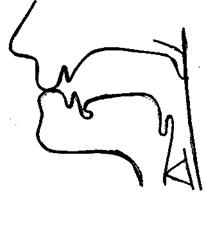 Профиль звука [C]